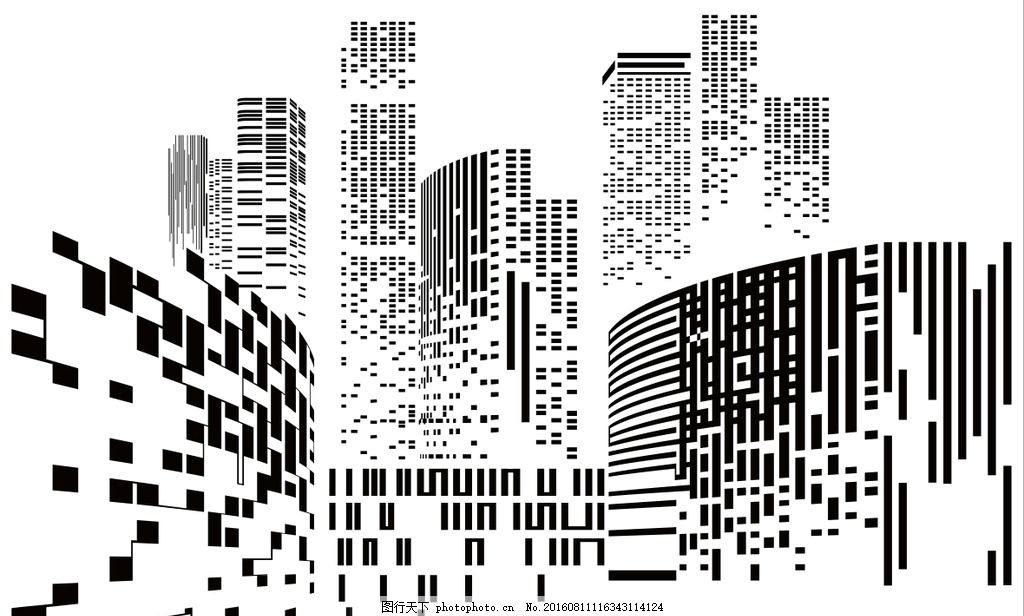 经典的购销合同　　购货单位：__________________，以下简称甲方; 　　供货单位：__________________，以下简称乙方。 　　经甲乙双方充分协商，特订立本合同，以便共同遵守。 　　第一条 产品的名称、品种、规格和质量 　　1.产品的名称、品种、规格：__________________。(应注明产品的牌号或商标) 　　2.产品的技术标准(包括质量要求)，按下列第( )项执行： 　　(1)按国家标准执行; 　　(2)按部颁标准执行; 　　(3)由甲乙双方商定技术要求执行。 　　(在合同中必须写明执行的标准代号、编号和标准名称。对成套产品，合同中要明确规定附件的质量要求;对某些必须安装运转后才能发现内在质量缺陷的产品，除主管部门另有规定外，合同中应具体规定提出质量异议的条件和时间;实行抽样检验质量的产品，合同中应注明采用的抽样标准或抽验方法和比例;在商定技术条件后需要封存样品的，应当由当事人双方共同封存，分别保管，作检验的依据。) 　　第二条 产品的数量和计量单位、计量方法 　　1.产品的数量：______________。 　　2.计量单位、计量方法：____________。 　　(国家或主管部门有计量方法规定的，按国家或主管部门的规定执行;国家或主管部门无规定的，由甲乙双方商定。对机电设备，必要时应当在合同明确规定随主机的辅机、附件、配套的产品、易损耗备品、配件和安装修理工具等。对成套供应的产品，应当明确成套供应的范围，并提出成套供应清单。) 　　3.产品交货数量的正负尾差、合理磅差和在途自然减(增)量规定及计算方法：________________。 　　第三条 产品的包装标准和包装物的供应与回收______________。 　　(产品的包装，国家或业务主管部门有技术规定的，按技术规定执行;国家与业务主管部门无技术规定的，由甲乙双方商定。产品的包装物，除国家规定由甲方供应的以外，应由乙方负责供应。 　　第四条 产品的交货单位、交货方法、运输方式、到货地点(包括专用线、码头) 　　1.产品的交货单位：________________。 　　2.交货方法，按下列第( )项执行： 　　(1)乙方送货; 　　(2)乙方代运(乙方代办运输，应充分考虑甲方的要求，商定合理的运输路线和运输工具); 　　(3)甲方自提自运。 　　3.运输方式：______________。 　　4.到货地点和接货单位(或接货人)________________。 　　(甲方如要求变更到货地点或接货人，应在合同规定的交货期限(月份或季度)前40天通知乙方，以便乙方编月度要车(船)计划;必须由甲方派人押送的，应在合同明确规定;甲乙双方对产品的运输和装卸，应按有关规定与运输部门办理交换手续，作出记录，双方签字，明确甲、乙方和运输部门的责任。) 　　第五条 产品的交(提)货期限 　　(规定送货或代运的产品的交货日期，以甲方发运产品时承运部门签发的戳记日期为准，当事人另有约定者，从约定;合同规定甲方自提产品的交货日期，以乙方按合同规定通知的提货日期为准。乙方的提货通知中，应给予甲方必要的途中时间，实际交货或提货日期早于或迟于合同规定的日期，应视为提前或逾期交货或提货。) 　　第六条 产品的价格与货款的结算 　　1.产品的价格，按下列第( )项执行： 　　(1)按甲乙双方的商定价格; 　　(2)按照订立合同时履行地的市场价格; 　　(3)按照国家定价履行。 　　(执行国家定价的，在合同规定的交货或提货期内，遇国家调整价格时，按交货时的价格执行。逾期交货的，遇价格上涨时，按原价执行;遇价格下降时，按新价执行。逾期提货或逾期付款的，遇价格上涨时，按新价格执行;遇价格下降时，按原价执行。由于逾期付款而发生调整价格的差价，由甲乙双方另行结算，不在原托收结算金额中冲抵。执行浮动价和协商定价的，按合同规定的价格执行。) 　　2.产品货款的结算：产品的货款、实际支付的运杂费和其它费用的结算，按照中国人民银行结算办法的规定办理。 　　(用托收承付方式结算的，合同中应注明验单付款或验货付款。验货付款的承付期限一般为10天，从运输部门向收货单位发出提货通知的次日起算。凡当事人在合同中约定缩短或延长验货期限的，应当在托收凭证上写明，银行从其规定。) 　　第七条 验收方法________________。 　　(合同应明确规定：1.验收时间;2.验收手段;3.验收标准;4.由谁负责验收和试验;5.在验收中发生纠纷后，由哪一级主管产品质量监督检查机构执行仲裁等等)。 　　第八条 对产品提出异议的时间和办法 　　1.甲方在验收中，如果发现产品的品种、型号、规格、花色和质量不合规定，应一面妥为保管，一面在30天内向乙方提出书面异议;在托收承付期内，甲方有权拒付不符合合同规定部分的货款。甲方怠于通知或者自标的物收到之日起过两年内未通知乙方的，视为产品合乎规定。 　　2.甲方因使用、保管、保养不善等造成产品质量下降的，不得提出异议。 　　3.乙方在接到需方书面异议后，应在10天内(另有规定或当事人另行商定期限者除外)负责处理，否则，即视为默认甲方提出的异议和处理意见。 　　(甲方提出的书面异议中，应说明合同号、运单号、车或船号、发货和到货日期;说明不符合规定的产品名称、型号、规格、花色、标志、牌号、批号、合格证或质量保证书号、数量、包装、检验方法、检验情况和检验证明;提出不符合规定的产品的处理意见，以及当事人双方商定的必须说明的事项。) 　　第九条 乙方的违约责任 　　1.乙方不能交货的，应向甲方偿付不能交货部分货款的______%的违约金。 　　2.乙方所交产品品种、型号、规格、花色、质量不符合规定的，如果甲方同意利用，应当按质论价;如果甲方不能利用的，应根据产品的具体情况，由乙方负责包换或包修，并承担修理、调换或退货而支付的实际费用。 　　3.乙方因产品包装不符合合同规定，必须返修或重新包装的，乙方应负责返修或重新包装，并承担支付的费用。甲方不要求返修或重新包装而要求赔偿损失的，乙方应当偿付甲方该不合格包装物低于合格包装物的价值部分。因包装不符合规定造成货物损坏或灭失的，乙方应当负责赔偿。